Vatnahalsen 11-12 juni 2015 – styrersamling.RKBU Vest v/ Anita SkogstrandRegionalt kunnskapssenter for barn og unge- forsking, utdanning, fagutvikling og formidling om barn og unges psykiske helse og barnevernFormålet er å bidra til å øke kvaliteten på tjenestene innen alle sentrale områder i arbeidet med barn og unges psykiske helse og barnevern.-unnskapssenteret støtter offentlige tjenester.Nettside: uni.no/uni-helse/rkbu-vest  (Sogn og Fjordane, Hordaland og Rogaland)Jobber blant annet med:Olweus programmetFamiliens hus – samordning av tjenester. Helsestasjon, skole, barnehage, ppt m.m –tverrfaglig koordinering.Arrangerer kurs. Vi kan komme med forespørsel som for eksempel psykisk helse og foreldresamtalen. Hva er psykisk helse i barnehagen.Summing: 	-tverrfaglig samarbeid		Mye i rammeplan om barns trivsel og grunnleggende trygghet men ikke definert begrepet psykisk helse.Vi trenger å lære mer om barns psykiske helse.Psykisk helse innebærer større utfordring enn fysisk helse.Stor kompleksitet innen begrepet psykisk helse. Mange nivå og sammensatt: Barn, foreldre og personal.Hvordan jobbe med dette:Stadig fokus på spørsmål og hva god omsorg er, hva er gode miljø som skaper trygghet?Hva gjør vi når den psykiske belastningen for barn hemmer læring?Bekymringskompetanse og observasjonskompetanse er barnehagen sitt mandat. Psykiske lidelser -andre instanser må hjelpe barnehagene.Andre kulturer – barnehagen kan være eneste arena disse foreldre kan bekymre seg om barnet sammen med.3 spørsmål en kan stille for å se på samspill barn-foreldre:Emosjonell dialog? – hvordan viser foreldre kjærlighetDen meningsbærende utvidede dialogen? – hvordan lærer/oppdrar samtaler de med barna?Den regelsettene dialogen? – hvordan setter de grenser.I stedet for gå rett på og si hva som er rett og galt bør vi være undrende og stille de spørsmål vist over.Definere begrepet psykisk helse i barnehagen.”Vi er hverandres skjebne – vi er hverandres verden. (Løgstrup)Avhengig av det som skjer i miljøetI relasjonene mellom menneskeneOg noe genetisk-> her kan vi jobbeforebyggende. Årsplan – må definere tegn på god psykisk helse.Tegn på god psykisk og fysisk helse – gruppe i personalet.Verktøy for barnehagaer:Grønne tanker – glade barn – psykologisk førstehjelp i barnehagen.www.ark.no/Grønne-Tanker---Glade-BarnTo viktige psykologiske grunnleggende behov hos barn som bhg skal ivareta:1) Emosjonell trygghetAnerkjenne og bekrefte følelserTilhørighet2) Utforsking og mestringUtrygge barn-Fungerer dårlig i relasjon til voksne og i lek-Har vansker med å flytte energi over på utforsking og læring.De barna som må bruke energien på å bekymre seg for det som er farlig og utrygt blir urolige og mindre mottakelig for læring.Barnet.Stor fokus på tidlig samspill med barn og barnets evne til dette. ->Tilknytningsfasen.Transaksjonsmodellen – hvordan vi virker på hverandre.Barns reguleringskapasitet.Trygghetssirkelen:Å jobbe med trygghetssirkelen er å jobbe med psykisk helse.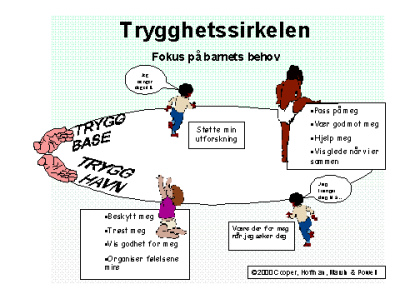 Foreldresamarbeid:Nært samarbeid hjem-barnehage – ta med dette i oppstartsamtale. At vi snakker om at vi tar opp med foreldre psykisk helse, vold, rus osv.  – lav terskel til barnets beste.Gjør kurs i det løpet vi er i – altså kurs som er tilpasset de utfordringer vi har  hele tiden som eks foreldresamtalen, erfaringsseminar se utdelt brosjyre (legger den og ut på Wiki).Paul Otto Brunstad. Professor NLA høyskolen.Bok: Klokt lederskap.Lederskap i et krevende samfunn. Om dagen tenker han at han er bekymra for at sløyd og matlaging er borte. Den nye generasjonen sin manglende evne til å konsentrere seg – skremmende at vi ikke klarer å være tilstede i situasjonene og relasjonene vi er i.Nærvær?Da vil vi ikke klare å se og møte andres behov og blir dårlig på empati og innlevelse. Leiken og kunsten er menneske sin vogge – den konkrete verden – friksjon og i motstand blir vi formet.Ingen motstand = forvitrer/forsvinner  musklene.Derfor så viktig å gå tilbake til å gjøre, ha sløyd, lage, konkretisere. Dette er veldig viktig og skremmende at ikke blir prioritert.”Hvis en bare pleier og pleier seg selv er det lite sjans for å bli pleiet selv”.Veien som illustrasjon. ”Min erfaring er min vei – praksis er undervurdert i vår tid.”Metode (metodisk vei, karrierevei)  – òdos – gresk= (en vei som du kan følge og som er synlig i terrenget fordi noen har gått den før) løsning eller måte som andre prøvd og erfart og jeg kan gjøre den på nytt, lære mer og være kritisk og utvide kunnskap.Hva er det en lærer på denne veien.-Teori =handler om å se (teoretiker er en som på avstand observerer og ser mye men den som er midt opp i det ser ikke så godt. Derfor ta noen steg tilbake..)Ledelse er å finne balanse mellom nærhet og distanse. Står en helt nær og stanger (han illustrere med å se inn rett i veggen) blir en utbrent – tar en noen steg tilbake finnes en åpning/dør, en mulighet.Hva kan jeg gjøre nå?  istedenfor -hva skal jeg gjøre nå?Du selv er subjektet og det er ingen som står over deg og sier du skal..Kan=> åpner muligheter.Slik er teori - Handling uten teori og omvendt er ikke nok. Teorien er god når en må handle uten å kunne stoppe verden og må ta avgjørelser der og da.Teori og intuisjon er samme ordet - -det handler om å se.Praksis – erfaringen, det kroppslige, prøve-feile, øvelse.Følelse med virkeligheten en skal inn i. …alt om veien vi har gått.Arbeidskultur – holdningen, personligheten, arbeidskulturen, jeg har med meg er utrolig viktig for hvordan jeg kan lede og samhandle. Samvirkende ulikskap – det menneske en skal jobbe sammen med er ikke som meg –masse friksjon og ulikheter. Det handler om å leve i friksjonen med dine medarbeidere – synagog – syn= gå sammen med =agog  - pedagog. Fare !!– heie på individet –min lille verdenVi må lære å  leve i friksjonsfeltet – tåle motstand – større kraft enn meg – bryne meg på. Vi må herdes og formes – fører til å utvikle utholdenhet.Ressort (spa og ressort)= på fransk støtdemper – får et kraftig trykk og klarer reise meg opp igjen – går videre (noe ødelagt, noe nytt)”På sløyden møtte jeg motstand – fikk ikke til – være tålmodig- få til etter ha prøvd 10 ganger – prøve-feile = lære.Det som går så fort er farlig og vi mister noe på veien – finnes flinke folk som mangler sensitivitet og menneskelighet. Lære barn at du er ikke suveren – du kan ikke og skal ikke kunne alt – vi trenger samspill av alle og hverandre.Rettferdighet har med harmoni og gjøre – der kan den sterkeste og svakeste leve sammen der den sterkeste gir plass til den svakeste.Harmoni (dempe trompetene og gi plass til triangel)Harmoni gir glede – glede er lykke og den enkelte får vokse og trives.= Samvirkende ulikheter.Samspill mellom teori-praksis og kultur. Høgtid (se tilbake på veien en har gått) – hverdag - lavtid.Litteratur: ”Eksistens og pedagogikk”  - kapittel om nytilsatt – innøve først og så utøve.Øve/trene over tid kan en utøve det en har innøvd og føle mestring . Handler igjen om det en KAN gjøre – ikke hva en SKAL gjøre . Absorbere og respondere  - eks. boksekamp – barna får bryne seg på hverandre før dommeren kommer inn og avvikler - Ledelse som en grenseaktivitet – noe er innafor systemet ditt og noe utafor sona-Du skal lede innafor ditt område men du skal og samhandle med noe utafor – foreldre – andre instans osv.Illustrasjon – janusansikt – (alle porters vokter)  - må se begge veier.Skal du lede er du i front og det er i front det smeller og er mest friksjon. Terapi/terapeut – tjene, reparere - kultiverende arbeid – terapeutisk blikk på det en driver med – hvor er det nå vi trenger  å reparere, justere – Er du god her er du en god leder og en klok leder. Menneske som selv har opplevd eks. sorg vil ha en kvalitet som kan romme andre sin sorg.Tyngden har en letthet som lettheten mangler. Handler om at det er flott å omgås mennesker som har levd et liv med utfordringer. Evnen til å kunne stå i ting når det blir vanskelig. Et annet ord for vei enn òdos – porosApori – er en situasjon en står i der en ikke vet hva en skal gjøre og en er i ferd med miste kontroll. Hva gjør man da? I det øyeblikket planen ikke strekker til?Det aporetiske øyeblikket – fare-> dra tilbake til det trygge, til gamle planer, løsningene. Følelsene tar over styringen på hva du velger gjøre - Utenfor konfortsonen utenfor fortet – da skjer utvikling, da må en jobbe med  følelsene sine,  jobbe med seg selv. Det aporetiske øyeblikket er det mest utfordrende for en leder!Derfor må vi trene på det som er vanskelig. Dette område er ofte forsømt når en tenker lederutvikling. Hvordan  eller når får unge/studenter øve på de aporetiske øyeblikkene. Har du motet og hjertet til å stå i de tøffe tak? Hvor gjør folk modige?Thynos – kraft, vinden du har i deg for å tørre gjøre de vanskelige tingene. Dine egne stormer inni deg kan velte deg – ikke de som er rundt deg der ute – Fornuften må styre følelsene- Barna må kjenne følelsene og vi må hjelpe og håndtere, sette ord på, bli kjent med…. – følelsene er det som driver oss. Hva kan jeg gjøre noe med..?Poros  - porøs – vei uten spor – her er det du som skal gå først – er det noe som har gått der før så er de visket vekk som i vann. Her har ingen laget spor..Når det stormer som verst kan det være det øyeblikket du gjør en forskjell for et annet menneske -liten som stor – vi må tørre stå i det og vi kan reparere! Det å være et klokt menneske er å kunne sin teori, sin praksis og kultur ..når de tøffe dagene inntreffer…. Dag to fredag 12.06.2015Aud Marie – se tidligere utsendte foiler:Barnehagen som lærende organisasjon - statusforskingsprosjektet Øyvind GlosvikFremdrift. Skrivet om prosjektet ble evaluert av styrerne og blir redigert før utsending. Dette kom frem i evalueringen av infoskrivet fra Hisf:Frivillighet om deltakelse må stå der.Fint at skrivet er rettet mot individet.Ved å delta bidrar vi til forskning om lærende barnehager.Forskningen hjelper oss til å bli bedre barnehager.Viktig å tydeliggjøre bestillingen som er fra styrernettverket i Sogn region.Definere at styrerne vil jobbe videre med dette – forplikte oss…Mindre fokus på  - kva skjer med informasjonen?.. når informasjonen er anonym.Bør være mer utfyllende om hva som er formålet med prosjektet. Barnehagene svare i løpet av september 2015.PREPAS – undersøkelse om fysisk aktivitet i barnehagen – se utsendt PowerPoint. -forskning som har verdi for barnehagen – ny kunnskap om fysisk aktivitet og fysisk lek .-PowerPoint legges på wiki. -Dette er avlegger av ASK prosjektet som de driver i skolen.Claus – gjennomgikk søknad om kompetansemidler. Om at vi driver forpliktende arbeid forankret hos barnehageeier.Anna:Studietur  2016– Etikk, religion og filosofi – Luster kommune.5 oktober 2015 – felles planleggingsdag i Sogndal for de som ikke er deltakere i nettverk. Jobber med innhold blant annet inne barns psykiske helse.Nytt i utviklings- og kompetanseplan er kommunalt arbeidsmøte siste uken i august som skal sikre kvalitet på planarbeid og samarbeid mellom styrer, fagnettverksansvarlig og høgskolen sin representant i hvert nettverk.  Gruppearbeid med tema innhold og fremdrift av nettverk – kommer i eget referat når gruppene har sendt inn sine referat til meg. Dette skal være grunnlag for augustmøte (kommunalt arbeidsmøte). Det kommer ny påmelding til fagnettverk - noen hull skal tettes her.Årdal sitt innlegg om Betre tverrfag innsats gjekk ut, men kommer på neste styrernettverk.Referent Hilde 13 juli 2015